Prot.n. 75/B-24			      		                          Sessa Aurunca,  lì 10/01/2018DECRETO  DI AVVIO PROCEDURARECLUTAMENTO ALUNNI Avviso pubblico n. AOODGEFID\10862 del 16 settembre 2016, “Progetti di inclusione sociale e lotta al disagio nonché per garantire l’apertura delle scuole oltre l’orario scolastico soprattutto nella aree a rischio e in quelle periferiche”.IL DIRIGENTE SCOLASTICOConsiderato	che il Programma Annuale 2017 è  stato approvato dal Consiglio d’Istituto;Considerato	che nel  Programma Annuale 2017 è  stato  inserito il progetto 10.1.1A-FSEPON-CA-2017-300;Visto	il regolamento concernente le “istruzioni generali sulla gestione amministrativo-contabile delle istituzioni scolastiche” Decreto Interministeriale 1 febbraio 2001, n. 44, con particolare riferimento all’articolo 6, comma 4;Visti 	il D.Lgs. 30 marzo 2001, n. 165 e il D.P.R. 8 marzo 1999, n.275;Vista		la nota prot.n. AOODGEFID/10862 del 16.09.2016 del MIUR – Dipartimento per la Programmazione e la gestione delle risorse umane, finanziarie e strumentali - Direzione Generale per interventi in materia di edilizia scolastica, per la gestione dei fondi strutturali per l’istruzione e per l’innovazione digitale  – Ufficio IV - Fondi Strutturali Europei – Programma Operativo Nazionale “Per la scuola, competenze e ambienti per l’apprendimento” 2014-2020. Avviso pubblico rivolto alle Istituzioni scolastiche statali per la realizzazione di “Progetti di inclusione sociale e lotta al disagio nonché per garantire l’apertura delle scuole oltre l’orario scolastico soprattutto nella aree a rischio e in quelle periferiche”. Asse I – Istruzione – Fondo Sociale Europeo (FSE). Obiettivo specifico 10.1. – Riduzione del fallimento formativo precoce e della dispersione scolastica e formativa. Azione 10.1.1 – Interventi di sostegno agli studenti caratterizzati da particolari fragilità, tra cui anche persone con disabilità (azioni di tutoring e mentoring, attività di sostegno didattico e di counselling, attività integrative, incluse quelle sportive, in orario extrascolastico, azioni rivolte alle famiglie di appartenenza, ecc.);Visto	il Progetto all’uopo predisposto, denominato “Musicalmente”, approvato: dal Collegio dei Docenti  e dal Consiglio d’Istituto;Considerato	che il Ministero dell’Istruzione, dell’Università e della Ricerca – Dipartimento per la Programmazione e la gestione delle risorse umane, finanziarie e strumentali - Direzione Generale per interventi in materia di edilizia scolastica, per la gestione dei fondi strutturali per l’istruzione e per l’innovazione digitale  – Ufficio IV:con nota prot.n. AOODGEFID/27530 del 12.07.2017 ha pubblicato le graduatorie definitive nazionali dei suddetti Progetti PON/FSE;con nota prot.n. AOODGEFID/28607 del 13.07.2017 ha autorizzato i suddetti Progetti PON/FSE per la Regione Campania;con nota prot.n. AOODGEFID/31700 del 24.07.2017 – notificata il 31.08.2017 - ha comunicato a questa Istituzione Scolastica la singola autorizzazione del progetto e dell’impegno di spesa, attuando la sottoazione 10.1.1A definita dal seguente codice progetto: 10.1.1A-FSEPON-CA-2017- 300  pari ad € € 39.615,00, prevedendo  come termine di conclusione delle attività didattiche il  31 agosto 2018, ed entro il 31 dicembre 2018 la sua chiusura amministrativo-contabile; Rilevata	la necessità  di  individuare gli alunni destinatari ; D I S P O N EL’avvio della procedura di reclutamento  degli alunni beneficiari dell’intervento,  di cui all’avviso “Progetti di inclusione sociale e lotta al disagio nonché per garantire l’apertura delle scuole oltre l’orario scolastico soprattutto nella aree a rischio e in quelle periferiche”. Asse I – Istruzione – Fondo Sociale Europeo (FSE). Obiettivo specifico 10.1. – Riduzione del fallimento formativo precoce e della dispersione scolastica e formativa. Azione 10.1.1 – Interventi di sostegno agli studenti caratterizzati da particolari fragilità, tra cui anche persone con disabilità (azioni di tutoring e mentoring, attività di sostegno didattico e di counselling, attività integrative, incluse quelle sportive, in orario extrascolastico, azioni rivolte alle famiglie di appartenenza, ecc.)  codice progetto: 10.1.1A-FSEPON-CA-2017-300.IL DIRIGENTE SCOLASTICO     (Prof. Giovanni Battista Abbate  )                                                                                                                Documento informatico firmato                                                                                                                    		    digitalmente ai sensi del D.Lgs n. 82/2005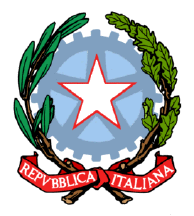 Ministero della Pubblica Istruzione Dipartimento per l’Istruzione -Direzione Generale per gli affari Internazionali – Ufficio VConvitto Nazionale “A. NIFO”Scuola Primaria e Secondaria di 1° gradoLiceo Musicale e Coreutico – sez. MusicalePiazzetta A. Nifo, 1Tel. 0823/938342 – Fax 0823/935619 81037 - SESSA AURUNCA -  (CE)Unione EuropeaFondo Sociale EuropeoFondo Europeo Sviluppo Regionale